Приложение 3к приказу
главного врачаУЗ «Дятловская ЦРБ»№_____ от ____________План по управлению окружающей и социальной средой в УЗ «Дятловская ЦРБ»(включая инфекционный контроль и управление медицинскимиотходами)Часть 1. Институциональная и административнаяЧасть 1. Институциональная и административнаяЧасть 1. Институциональная и административнаяЧасть 1. Институциональная и административнаяЧасть 1. Институциональная и административнаяСтранаРеспублика БеларусьРеспублика БеларусьРеспублика БеларусьРеспублика БеларусьНазвание ПроектаЭкстренное реагирование на COVID-19 в Республике БеларусьЭкстренное реагирование на COVID-19 в Республике БеларусьЭкстренное реагирование на COVID-19 в Республике БеларусьЭкстренное реагирование на COVID-19 в Республике БеларусьОбъем проекта и его
содержаниеЦелью реализации Проекта является укрепление отдельных аспектов
системы здравоохранения Республики Беларусь для ответных мер в
отношении вспышки коронавирусной инфекции COVID-19 (SARS-
CoV-2), оперативного реагирования на чрезвычайные ситуации.
Проект направлен на: (i) усиление потенциала отделений
интенсивной терапии (анестезиологии и реанимации) организаций
здравоохраненияЦелью реализации Проекта является укрепление отдельных аспектов
системы здравоохранения Республики Беларусь для ответных мер в
отношении вспышки коронавирусной инфекции COVID-19 (SARS-
CoV-2), оперативного реагирования на чрезвычайные ситуации.
Проект направлен на: (i) усиление потенциала отделений
интенсивной терапии (анестезиологии и реанимации) организаций
здравоохраненияЦелью реализации Проекта является укрепление отдельных аспектов
системы здравоохранения Республики Беларусь для ответных мер в
отношении вспышки коронавирусной инфекции COVID-19 (SARS-
CoV-2), оперативного реагирования на чрезвычайные ситуации.
Проект направлен на: (i) усиление потенциала отделений
интенсивной терапии (анестезиологии и реанимации) организаций
здравоохраненияЦелью реализации Проекта является укрепление отдельных аспектов
системы здравоохранения Республики Беларусь для ответных мер в
отношении вспышки коронавирусной инфекции COVID-19 (SARS-
CoV-2), оперативного реагирования на чрезвычайные ситуации.
Проект направлен на: (i) усиление потенциала отделений
интенсивной терапии (анестезиологии и реанимации) организаций
здравоохраненияОтветственные
лица по управлению
(Ф.И.О. и
контактная
информация)Всемирныйбанк(РуководительпроектаЭльвираАнадолу)ОУП(Руководитель
группы Андрей
Анатольевич
Кобель)УЗ «Дятловская ЦРБ»
 зам. главного врача Якубовская Елена АлександровнаУЗ «Дятловская ЦРБ»
 зам. главного врача Якубовская Елена АлександровнаОтветственные
лица за реализацию
(Ф.И.О. и
контактная
информация)Специалист
Всемирного
банка по
РДООСС
Аркадий
КапчелеаЛицо,осуществляющее
надзор за
реализацией
РДООСС
Светлана
Владимировна
Дедовичзам. главного врача Якубовская Елена АлександровнаОПИСАНИЕ ОБЪЕКТАОПИСАНИЕ ОБЪЕКТАОПИСАНИЕ ОБЪЕКТАОПИСАНИЕ ОБЪЕКТАОПИСАНИЕ ОБЪЕКТАНаименование ОЗУчреждение здравоохранения «Дятловская центральная районная больница»Учреждение здравоохранения «Дятловская центральная районная больница»Учреждение здравоохранения «Дятловская центральная районная больница»Учреждение здравоохранения «Дятловская центральная районная больница»Местоположение
объекта, включая
приложение с
картой ОЗ231471, г. Дятлово, ул. Победы, 2;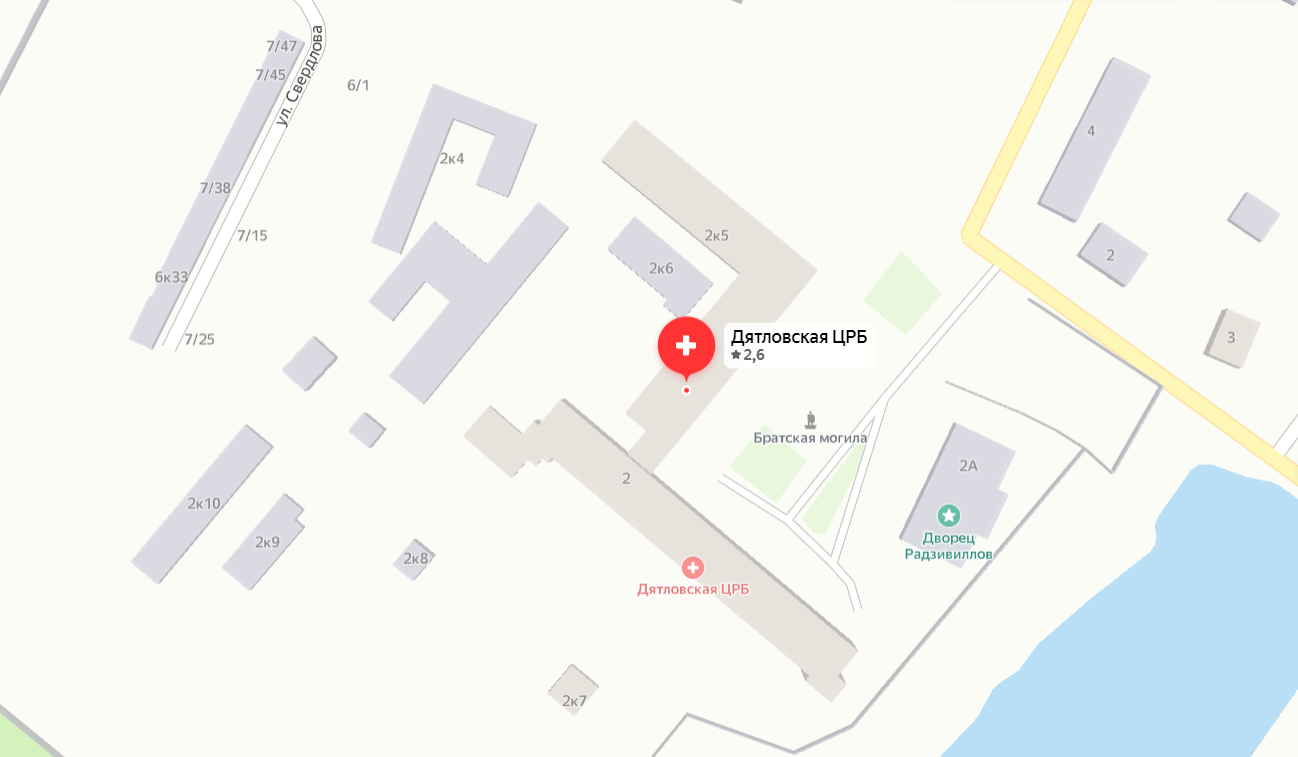 231471, г. Дятлово, ул. Победы, 2;231471, г. Дятлово, ул. Победы, 2;231471, г. Дятлово, ул. Победы, 2;Географическоеописаниеместности3. УЗ «Дятловская ЦРБ» расположенна на территории города Дятлово расположенного на юго-востоке Гродненской области. Площадь его 1,5 тыс. кв. км, население района 25,3 тыс. человек. Районный центр город Дятлово (7,7 тыс. чел.) основан в 1498 году.Территория района находится в пределах Неманской низины на севере и западе, на востоке - у подножья Новогрудской возвышенности. Рельеф возвышенно-равнинный. Преобладает высота 140-200 метров над уровнем моря. Самая высокая точка - 283 метра (на северо-востоке от города Дятлово).Полезные ископаемые: торф, песчано-гравиевый материал, строительные пески, мел, глины, сапропели, радоновые воды.Средняя температура января -6,1 градусов, июля ¾ 17,6 градусов по шкале Цельсия. Осадков выпадает 620 мм в год. Вегетативный период - 193 суток.Протекают реки Неман с притоками Молчадь (на ней Гезгаловское водохранилище), Щара с Подъяворкой.Преобладают хвойные леса, которые занимают 42% территории района.Почвы дерново-подзолистые, дерново-подзолистые заболоченные, дерновые и дерново-карбонатные.Районный центр находится в удобном географическом положении: от г. Минска на расстоянии 180 км, г. Гродно - 120 км, к крупным городам областного подчинения: Слоним, Лида - 50 км, Мосты - 80 км, Новогрудок- 36 км, Барановичи - 60 км.Территорию района пересекает железная дорога Лида-Барановичи, автомобильные дороги, автомагистраль Лида-Слоним-Бытень, автодорога республиканского значения Дятлово-Новогрудок-Любча.3. УЗ «Дятловская ЦРБ» расположенна на территории города Дятлово расположенного на юго-востоке Гродненской области. Площадь его 1,5 тыс. кв. км, население района 25,3 тыс. человек. Районный центр город Дятлово (7,7 тыс. чел.) основан в 1498 году.Территория района находится в пределах Неманской низины на севере и западе, на востоке - у подножья Новогрудской возвышенности. Рельеф возвышенно-равнинный. Преобладает высота 140-200 метров над уровнем моря. Самая высокая точка - 283 метра (на северо-востоке от города Дятлово).Полезные ископаемые: торф, песчано-гравиевый материал, строительные пески, мел, глины, сапропели, радоновые воды.Средняя температура января -6,1 градусов, июля ¾ 17,6 градусов по шкале Цельсия. Осадков выпадает 620 мм в год. Вегетативный период - 193 суток.Протекают реки Неман с притоками Молчадь (на ней Гезгаловское водохранилище), Щара с Подъяворкой.Преобладают хвойные леса, которые занимают 42% территории района.Почвы дерново-подзолистые, дерново-подзолистые заболоченные, дерновые и дерново-карбонатные.Районный центр находится в удобном географическом положении: от г. Минска на расстоянии 180 км, г. Гродно - 120 км, к крупным городам областного подчинения: Слоним, Лида - 50 км, Мосты - 80 км, Новогрудок- 36 км, Барановичи - 60 км.Территорию района пересекает железная дорога Лида-Барановичи, автомобильные дороги, автомагистраль Лида-Слоним-Бытень, автодорога республиканского значения Дятлово-Новогрудок-Любча.3. УЗ «Дятловская ЦРБ» расположенна на территории города Дятлово расположенного на юго-востоке Гродненской области. Площадь его 1,5 тыс. кв. км, население района 25,3 тыс. человек. Районный центр город Дятлово (7,7 тыс. чел.) основан в 1498 году.Территория района находится в пределах Неманской низины на севере и западе, на востоке - у подножья Новогрудской возвышенности. Рельеф возвышенно-равнинный. Преобладает высота 140-200 метров над уровнем моря. Самая высокая точка - 283 метра (на северо-востоке от города Дятлово).Полезные ископаемые: торф, песчано-гравиевый материал, строительные пески, мел, глины, сапропели, радоновые воды.Средняя температура января -6,1 градусов, июля ¾ 17,6 градусов по шкале Цельсия. Осадков выпадает 620 мм в год. Вегетативный период - 193 суток.Протекают реки Неман с притоками Молчадь (на ней Гезгаловское водохранилище), Щара с Подъяворкой.Преобладают хвойные леса, которые занимают 42% территории района.Почвы дерново-подзолистые, дерново-подзолистые заболоченные, дерновые и дерново-карбонатные.Районный центр находится в удобном географическом положении: от г. Минска на расстоянии 180 км, г. Гродно - 120 км, к крупным городам областного подчинения: Слоним, Лида - 50 км, Мосты - 80 км, Новогрудок- 36 км, Барановичи - 60 км.Территорию района пересекает железная дорога Лида-Барановичи, автомобильные дороги, автомагистраль Лида-Слоним-Бытень, автодорога республиканского значения Дятлово-Новогрудок-Любча.3. УЗ «Дятловская ЦРБ» расположенна на территории города Дятлово расположенного на юго-востоке Гродненской области. Площадь его 1,5 тыс. кв. км, население района 25,3 тыс. человек. Районный центр город Дятлово (7,7 тыс. чел.) основан в 1498 году.Территория района находится в пределах Неманской низины на севере и западе, на востоке - у подножья Новогрудской возвышенности. Рельеф возвышенно-равнинный. Преобладает высота 140-200 метров над уровнем моря. Самая высокая точка - 283 метра (на северо-востоке от города Дятлово).Полезные ископаемые: торф, песчано-гравиевый материал, строительные пески, мел, глины, сапропели, радоновые воды.Средняя температура января -6,1 градусов, июля ¾ 17,6 градусов по шкале Цельсия. Осадков выпадает 620 мм в год. Вегетативный период - 193 суток.Протекают реки Неман с притоками Молчадь (на ней Гезгаловское водохранилище), Щара с Подъяворкой.Преобладают хвойные леса, которые занимают 42% территории района.Почвы дерново-подзолистые, дерново-подзолистые заболоченные, дерновые и дерново-карбонатные.Районный центр находится в удобном географическом положении: от г. Минска на расстоянии 180 км, г. Гродно - 120 км, к крупным городам областного подчинения: Слоним, Лида - 50 км, Мосты - 80 км, Новогрудок- 36 км, Барановичи - 60 км.Территорию района пересекает железная дорога Лида-Барановичи, автомобильные дороги, автомагистраль Лида-Слоним-Бытень, автодорога республиканского значения Дятлово-Новогрудок-Любча.Характеристикаорганизацииздравоохранения, вкоторойрасполагаетсяобъектТип ОЗ: больницаТерапевтический профиль организации здравоохранения (структурного подразделения) для оказания медицинской помощи пациентам с COVID-19 (SARS-CoV-2);Функции и требования к уровню инфекционного контроля:- Организационная:разработка мероприятий по инфекционному контролю в учреждении здравоохранения с учетом особенностей каждого структурного подразделения, координация и коррекция мероприятий по ИК в структурных подразделениях с проведением анализа их реализации;организация системы учета, регистрации и анализа ИСМП; проведение эпидемиологической диагностики ИСМП; внедрение в практику работы структурных подразделений современных медицинских технологий, обеспечивающих снижение риска возникновения и распространения ИСМП;организация проведения и анализ результатов микробиологического скрининга объектов внешней среды и биологического материала;разработка на основании анализа результатов микробиологического мониторинга биологического материала рекомендацийпо использованию антимикробных лекарственных средств;определение тактики использования дезинфицирующих и
антисептических средств;выявление и оценка профессиональных факторов риска, разработка
мероприятий по профилактике внутрибольничного инфицирования работников
учреждения здравоохранения;подготовка информационных материалов для заслушивания на
заседаниях медико-санитарных советов, проектов решений по обсуждаемым
вопросам;обеспечение взаимодействия с учреждениями государственного
санитарного надзора и другими организациями здравоохранения по вопросам
профилактики ИСМП.- Методическая:оказание консультативной помощи специалистам по вопросам ИК;
организация и проведение обучения сотрудников по вопросам
профилактики ИСМП;стандартизация деятельности медицинского персонала: разработка
алгоритмов выполнения лечебных и диагностических процедур, манипуляций,
стандартов дезинфекционных и стерилизационных мероприятий;оценка знаний персонала по вопросам эпидемиологии и профилактики
ИСМП.Контрольная.своевременность и достоверность выявления, учета ИСМП;
обоснованность, своевременность и полнота микробиологических
исследований	клинического материала и объектов внешней среды;выполнение	персоналом требований нормативных документов попрофилактике ИСМП, соблюдение санитарно-эпидемиологического режима,
дезинфекционно-стерилизационных мероприятий;организация и проведение обучения персонала;
рациональным применением дезинфицирующих средств;
соблюдение стандартов и алгоритмов выполнения лечебно-диагностических манипуляций, дезинфекционно – стерилизационныхмероприятий;соблюдениеперсоналом мер профилактики ИСМП, включая профилактику профессиональных заражений гемоконтактными инфекциями;
проведение вакцинопрофилактики работников.В учреждении имеются помещения оказывающие медицинскую помощь по следующим классам чистоты: - 2 кл. операционная, послеоперационные палаты, стерилизационная, помещения стерильной  зоны в ЦСО. - 3 кл. предоперационная, перевязочные, процедурные кабинеты, палаты и реанимационный зал в ОАиР- 4 кл.  – палаты хирургического отделенияВ учреждении издан совместный приказ с ГУ «Дятловская райЦГиЭ» от 07.02.2018 № 81 «О внедрении в УЗ «Дятловская ЦРБ» стандартов инфекционного контроля» (разработана карта активного эпидемиологического наблюдения за исходами хирургических операций; общая карта эпидемиологического наблюдения за исходом ИСМП в послеоперационном периоде (дополнение к общей карте при возникновении инфекции в области хирургического вмешательства; дополнение к общей карте при возникновении инфекции кровотока (сепсис); дополнение к общей карте при возникновении пневмонии, связанной с оказанием медицинской помощи; дополнение к общей карте при возникновении инфекции мочевого тракта).Горячее водоснабжение производится круглосуточно и отопление производится согласно утвержденного Дятловским РИК графика подачи теплоносителя от котельной Дятловское РУП ЖКХ, расположенной по адресу г. Дятлово, ул. Победы, 2. Подача и прекращение подачи теплоснабжения осуществляется на основании распоряжения Дятловского РИК. Подача холодного водоснабжения производится от городской водопроводной сети 4 ежедневно. Водоотведение (канализация) из ЦРБ поступает в городскую канализационную сеть и затем на очистные сооружения г. Дятлово. Разработано положение о взаимоотношениях с потребителями и взаимодействии при авариях и инцидентах для обеспечения устойчивой и бесперебойной работы тепловых систем поддержания заданных режимов энергоснабжения принятия оперативных мер по предупреждению, локализации и ликвидации аварий на теплоисточниках, тепловых сетях и системах теплоснабжения от 10.08.2020 г., согласовано с главным врачом учреждения и утверждено директором Дятловского РУП ЖКХ.Структура коечного фонда по отделениям в УЗ «Дятловская ЦРБ» - рассчитана на 186 коек (из них 20 педиатрических коек, 80 терапевтических коек, 60 – хирургических, 20 коек ОПБиГ, 6 коек отделения анестезиологии и реанимации).Тип ОЗ: больницаТерапевтический профиль организации здравоохранения (структурного подразделения) для оказания медицинской помощи пациентам с COVID-19 (SARS-CoV-2);Функции и требования к уровню инфекционного контроля:- Организационная:разработка мероприятий по инфекционному контролю в учреждении здравоохранения с учетом особенностей каждого структурного подразделения, координация и коррекция мероприятий по ИК в структурных подразделениях с проведением анализа их реализации;организация системы учета, регистрации и анализа ИСМП; проведение эпидемиологической диагностики ИСМП; внедрение в практику работы структурных подразделений современных медицинских технологий, обеспечивающих снижение риска возникновения и распространения ИСМП;организация проведения и анализ результатов микробиологического скрининга объектов внешней среды и биологического материала;разработка на основании анализа результатов микробиологического мониторинга биологического материала рекомендацийпо использованию антимикробных лекарственных средств;определение тактики использования дезинфицирующих и
антисептических средств;выявление и оценка профессиональных факторов риска, разработка
мероприятий по профилактике внутрибольничного инфицирования работников
учреждения здравоохранения;подготовка информационных материалов для заслушивания на
заседаниях медико-санитарных советов, проектов решений по обсуждаемым
вопросам;обеспечение взаимодействия с учреждениями государственного
санитарного надзора и другими организациями здравоохранения по вопросам
профилактики ИСМП.- Методическая:оказание консультативной помощи специалистам по вопросам ИК;
организация и проведение обучения сотрудников по вопросам
профилактики ИСМП;стандартизация деятельности медицинского персонала: разработка
алгоритмов выполнения лечебных и диагностических процедур, манипуляций,
стандартов дезинфекционных и стерилизационных мероприятий;оценка знаний персонала по вопросам эпидемиологии и профилактики
ИСМП.Контрольная.своевременность и достоверность выявления, учета ИСМП;
обоснованность, своевременность и полнота микробиологических
исследований	клинического материала и объектов внешней среды;выполнение	персоналом требований нормативных документов попрофилактике ИСМП, соблюдение санитарно-эпидемиологического режима,
дезинфекционно-стерилизационных мероприятий;организация и проведение обучения персонала;
рациональным применением дезинфицирующих средств;
соблюдение стандартов и алгоритмов выполнения лечебно-диагностических манипуляций, дезинфекционно – стерилизационныхмероприятий;соблюдениеперсоналом мер профилактики ИСМП, включая профилактику профессиональных заражений гемоконтактными инфекциями;
проведение вакцинопрофилактики работников.В учреждении имеются помещения оказывающие медицинскую помощь по следующим классам чистоты: - 2 кл. операционная, послеоперационные палаты, стерилизационная, помещения стерильной  зоны в ЦСО. - 3 кл. предоперационная, перевязочные, процедурные кабинеты, палаты и реанимационный зал в ОАиР- 4 кл.  – палаты хирургического отделенияВ учреждении издан совместный приказ с ГУ «Дятловская райЦГиЭ» от 07.02.2018 № 81 «О внедрении в УЗ «Дятловская ЦРБ» стандартов инфекционного контроля» (разработана карта активного эпидемиологического наблюдения за исходами хирургических операций; общая карта эпидемиологического наблюдения за исходом ИСМП в послеоперационном периоде (дополнение к общей карте при возникновении инфекции в области хирургического вмешательства; дополнение к общей карте при возникновении инфекции кровотока (сепсис); дополнение к общей карте при возникновении пневмонии, связанной с оказанием медицинской помощи; дополнение к общей карте при возникновении инфекции мочевого тракта).Горячее водоснабжение производится круглосуточно и отопление производится согласно утвержденного Дятловским РИК графика подачи теплоносителя от котельной Дятловское РУП ЖКХ, расположенной по адресу г. Дятлово, ул. Победы, 2. Подача и прекращение подачи теплоснабжения осуществляется на основании распоряжения Дятловского РИК. Подача холодного водоснабжения производится от городской водопроводной сети 4 ежедневно. Водоотведение (канализация) из ЦРБ поступает в городскую канализационную сеть и затем на очистные сооружения г. Дятлово. Разработано положение о взаимоотношениях с потребителями и взаимодействии при авариях и инцидентах для обеспечения устойчивой и бесперебойной работы тепловых систем поддержания заданных режимов энергоснабжения принятия оперативных мер по предупреждению, локализации и ликвидации аварий на теплоисточниках, тепловых сетях и системах теплоснабжения от 10.08.2020 г., согласовано с главным врачом учреждения и утверждено директором Дятловского РУП ЖКХ.Структура коечного фонда по отделениям в УЗ «Дятловская ЦРБ» - рассчитана на 186 коек (из них 20 педиатрических коек, 80 терапевтических коек, 60 – хирургических, 20 коек ОПБиГ, 6 коек отделения анестезиологии и реанимации).Тип ОЗ: больницаТерапевтический профиль организации здравоохранения (структурного подразделения) для оказания медицинской помощи пациентам с COVID-19 (SARS-CoV-2);Функции и требования к уровню инфекционного контроля:- Организационная:разработка мероприятий по инфекционному контролю в учреждении здравоохранения с учетом особенностей каждого структурного подразделения, координация и коррекция мероприятий по ИК в структурных подразделениях с проведением анализа их реализации;организация системы учета, регистрации и анализа ИСМП; проведение эпидемиологической диагностики ИСМП; внедрение в практику работы структурных подразделений современных медицинских технологий, обеспечивающих снижение риска возникновения и распространения ИСМП;организация проведения и анализ результатов микробиологического скрининга объектов внешней среды и биологического материала;разработка на основании анализа результатов микробиологического мониторинга биологического материала рекомендацийпо использованию антимикробных лекарственных средств;определение тактики использования дезинфицирующих и
антисептических средств;выявление и оценка профессиональных факторов риска, разработка
мероприятий по профилактике внутрибольничного инфицирования работников
учреждения здравоохранения;подготовка информационных материалов для заслушивания на
заседаниях медико-санитарных советов, проектов решений по обсуждаемым
вопросам;обеспечение взаимодействия с учреждениями государственного
санитарного надзора и другими организациями здравоохранения по вопросам
профилактики ИСМП.- Методическая:оказание консультативной помощи специалистам по вопросам ИК;
организация и проведение обучения сотрудников по вопросам
профилактики ИСМП;стандартизация деятельности медицинского персонала: разработка
алгоритмов выполнения лечебных и диагностических процедур, манипуляций,
стандартов дезинфекционных и стерилизационных мероприятий;оценка знаний персонала по вопросам эпидемиологии и профилактики
ИСМП.Контрольная.своевременность и достоверность выявления, учета ИСМП;
обоснованность, своевременность и полнота микробиологических
исследований	клинического материала и объектов внешней среды;выполнение	персоналом требований нормативных документов попрофилактике ИСМП, соблюдение санитарно-эпидемиологического режима,
дезинфекционно-стерилизационных мероприятий;организация и проведение обучения персонала;
рациональным применением дезинфицирующих средств;
соблюдение стандартов и алгоритмов выполнения лечебно-диагностических манипуляций, дезинфекционно – стерилизационныхмероприятий;соблюдениеперсоналом мер профилактики ИСМП, включая профилактику профессиональных заражений гемоконтактными инфекциями;
проведение вакцинопрофилактики работников.В учреждении имеются помещения оказывающие медицинскую помощь по следующим классам чистоты: - 2 кл. операционная, послеоперационные палаты, стерилизационная, помещения стерильной  зоны в ЦСО. - 3 кл. предоперационная, перевязочные, процедурные кабинеты, палаты и реанимационный зал в ОАиР- 4 кл.  – палаты хирургического отделенияВ учреждении издан совместный приказ с ГУ «Дятловская райЦГиЭ» от 07.02.2018 № 81 «О внедрении в УЗ «Дятловская ЦРБ» стандартов инфекционного контроля» (разработана карта активного эпидемиологического наблюдения за исходами хирургических операций; общая карта эпидемиологического наблюдения за исходом ИСМП в послеоперационном периоде (дополнение к общей карте при возникновении инфекции в области хирургического вмешательства; дополнение к общей карте при возникновении инфекции кровотока (сепсис); дополнение к общей карте при возникновении пневмонии, связанной с оказанием медицинской помощи; дополнение к общей карте при возникновении инфекции мочевого тракта).Горячее водоснабжение производится круглосуточно и отопление производится согласно утвержденного Дятловским РИК графика подачи теплоносителя от котельной Дятловское РУП ЖКХ, расположенной по адресу г. Дятлово, ул. Победы, 2. Подача и прекращение подачи теплоснабжения осуществляется на основании распоряжения Дятловского РИК. Подача холодного водоснабжения производится от городской водопроводной сети 4 ежедневно. Водоотведение (канализация) из ЦРБ поступает в городскую канализационную сеть и затем на очистные сооружения г. Дятлово. Разработано положение о взаимоотношениях с потребителями и взаимодействии при авариях и инцидентах для обеспечения устойчивой и бесперебойной работы тепловых систем поддержания заданных режимов энергоснабжения принятия оперативных мер по предупреждению, локализации и ликвидации аварий на теплоисточниках, тепловых сетях и системах теплоснабжения от 10.08.2020 г., согласовано с главным врачом учреждения и утверждено директором Дятловского РУП ЖКХ.Структура коечного фонда по отделениям в УЗ «Дятловская ЦРБ» - рассчитана на 186 коек (из них 20 педиатрических коек, 80 терапевтических коек, 60 – хирургических, 20 коек ОПБиГ, 6 коек отделения анестезиологии и реанимации).Тип ОЗ: больницаТерапевтический профиль организации здравоохранения (структурного подразделения) для оказания медицинской помощи пациентам с COVID-19 (SARS-CoV-2);Функции и требования к уровню инфекционного контроля:- Организационная:разработка мероприятий по инфекционному контролю в учреждении здравоохранения с учетом особенностей каждого структурного подразделения, координация и коррекция мероприятий по ИК в структурных подразделениях с проведением анализа их реализации;организация системы учета, регистрации и анализа ИСМП; проведение эпидемиологической диагностики ИСМП; внедрение в практику работы структурных подразделений современных медицинских технологий, обеспечивающих снижение риска возникновения и распространения ИСМП;организация проведения и анализ результатов микробиологического скрининга объектов внешней среды и биологического материала;разработка на основании анализа результатов микробиологического мониторинга биологического материала рекомендацийпо использованию антимикробных лекарственных средств;определение тактики использования дезинфицирующих и
антисептических средств;выявление и оценка профессиональных факторов риска, разработка
мероприятий по профилактике внутрибольничного инфицирования работников
учреждения здравоохранения;подготовка информационных материалов для заслушивания на
заседаниях медико-санитарных советов, проектов решений по обсуждаемым
вопросам;обеспечение взаимодействия с учреждениями государственного
санитарного надзора и другими организациями здравоохранения по вопросам
профилактики ИСМП.- Методическая:оказание консультативной помощи специалистам по вопросам ИК;
организация и проведение обучения сотрудников по вопросам
профилактики ИСМП;стандартизация деятельности медицинского персонала: разработка
алгоритмов выполнения лечебных и диагностических процедур, манипуляций,
стандартов дезинфекционных и стерилизационных мероприятий;оценка знаний персонала по вопросам эпидемиологии и профилактики
ИСМП.Контрольная.своевременность и достоверность выявления, учета ИСМП;
обоснованность, своевременность и полнота микробиологических
исследований	клинического материала и объектов внешней среды;выполнение	персоналом требований нормативных документов попрофилактике ИСМП, соблюдение санитарно-эпидемиологического режима,
дезинфекционно-стерилизационных мероприятий;организация и проведение обучения персонала;
рациональным применением дезинфицирующих средств;
соблюдение стандартов и алгоритмов выполнения лечебно-диагностических манипуляций, дезинфекционно – стерилизационныхмероприятий;соблюдениеперсоналом мер профилактики ИСМП, включая профилактику профессиональных заражений гемоконтактными инфекциями;
проведение вакцинопрофилактики работников.В учреждении имеются помещения оказывающие медицинскую помощь по следующим классам чистоты: - 2 кл. операционная, послеоперационные палаты, стерилизационная, помещения стерильной  зоны в ЦСО. - 3 кл. предоперационная, перевязочные, процедурные кабинеты, палаты и реанимационный зал в ОАиР- 4 кл.  – палаты хирургического отделенияВ учреждении издан совместный приказ с ГУ «Дятловская райЦГиЭ» от 07.02.2018 № 81 «О внедрении в УЗ «Дятловская ЦРБ» стандартов инфекционного контроля» (разработана карта активного эпидемиологического наблюдения за исходами хирургических операций; общая карта эпидемиологического наблюдения за исходом ИСМП в послеоперационном периоде (дополнение к общей карте при возникновении инфекции в области хирургического вмешательства; дополнение к общей карте при возникновении инфекции кровотока (сепсис); дополнение к общей карте при возникновении пневмонии, связанной с оказанием медицинской помощи; дополнение к общей карте при возникновении инфекции мочевого тракта).Горячее водоснабжение производится круглосуточно и отопление производится согласно утвержденного Дятловским РИК графика подачи теплоносителя от котельной Дятловское РУП ЖКХ, расположенной по адресу г. Дятлово, ул. Победы, 2. Подача и прекращение подачи теплоснабжения осуществляется на основании распоряжения Дятловского РИК. Подача холодного водоснабжения производится от городской водопроводной сети 4 ежедневно. Водоотведение (канализация) из ЦРБ поступает в городскую канализационную сеть и затем на очистные сооружения г. Дятлово. Разработано положение о взаимоотношениях с потребителями и взаимодействии при авариях и инцидентах для обеспечения устойчивой и бесперебойной работы тепловых систем поддержания заданных режимов энергоснабжения принятия оперативных мер по предупреждению, локализации и ликвидации аварий на теплоисточниках, тепловых сетях и системах теплоснабжения от 10.08.2020 г., согласовано с главным врачом учреждения и утверждено директором Дятловского РУП ЖКХ.Структура коечного фонда по отделениям в УЗ «Дятловская ЦРБ» - рассчитана на 186 коек (из них 20 педиатрических коек, 80 терапевтических коек, 60 – хирургических, 20 коек ОПБиГ, 6 коек отделения анестезиологии и реанимации).Система
инфекционного
контроля и
обращения с
отходамиПеречень образующихся отходов производстваСистема управления медицинскими отходами проводится в соответствии с разрешением на хранение и захоронение отходов производства, выданного Гродненским областным комитетом природных ресурсов и охраны окружающей среды от 09.01.2018 № 18002, сроком на 5 (пять) лет. В соответствии с данной инструкцией в УЗ «Дятловская ЦРБ» определен перечень ответственных лиц и их должностные обязанности в области управления и обращения с медицинскими отходами. Также этой инструкцией определено, что в УЗ «Дятловская ЦРБ» образуется 28 наименований отходов, из которых 20 видов отходов подлежит обезвреживанию и дальнейшему использованию, а 8 видов отходов подлежит захоронению. Образующиеся отходы собираются раздельно по видам, классам опасности и признакам, обеспечивающим их использование в качестве вторичного сырья, обезвреживание и экологически безопасное размещение. Для складирования отходов на захоронение смонтирована специально огороженная площадка с контейнерами. На каждый вид отходов имеется отдельный контейнер. Отходы вывозятся на полигон ТКО в д. Нарбутовичи Дятловского района спецтранспортом Дятловского РУП ЖКХ. Ответственным лицом по контролю инфекционных заболеваний является зам. главного врача по медицинской части Якубовская Елена Александровна.Ответственными лицами для контроля обращения с отходами в соответствии с «Инструкцией по обращению с отходами производства» являются:1. Главный врач - осуществляет координацию и общий контроль, назначает ответственных должностных  лиц по обращению и учету отходов;2. Начальник хозяйственной службы - осуществляет ведомственный контроль за соблюдением требований законодательства об отходах;3. Главная медицинская сестра - проводит контроль любых имеющих место операций по обращению с отходами.Применимые меры по управлению обращением с отходами (по
каждому подпункту ответить да, нет, не предусмотрено):минимизация, повторное использование и переработка
отходов, включая методы и процедуры для минимизации
образования отходов -  ДАдоставка и хранение образцов, проб, реагентов, лекарственных
препаратов и медицинских изделий, включая методы и процедуры
для минимизации рисков, связанных с доставкой, получением и
хранением опасных медицинских товаров - ДАсортировка отходов, упаковка, и маркировка - необходимо
проводить разделение отходов на месте их образования и применять
принятый на международном уровне метод их упаковки и
маркировки - ДАсбор и транспортировка на месте - применение методов и
процедур для своевременного удаления надлежащим образом
упакованных и маркированных отходов с использованием
специально предназначенной упаковки, средств перемещения и
маршрутов, а также дезинфекция соответствующих инструментов и
помещений, обеспечение гигиены и безопасности соответствующих
вспомогательных работников здравоохранения, таких как санитарки,
сестры-хозяйки и т.д. – ДАхранение отходов - наличие нескольких площадок для
хранения отходов, предназначенных для различных типов отходов,
их надлежащее обслуживание и дезинфекция, а также вывозинфекционных отходов из хранилища ОЗ для утилизации в течение
24 часов - ДАобработка и утилизация отходов на месте (например,
мусоросжигательная установка) - проведение должной проверки
существующей мусоросжигательной установки и изучение ее
технической исправности, технологической мощности,
эксплуатационных характеристик и возможностей оператора, исходя
из чего, - обеспечение корректирующих мер - НЕТтранспортировка и вывоз отходов на объекты по
использованию, обезвреживанию и (или) захоронению отходов за
пределами площадки -объекты могут включать мусоросжигательные
установки, полигон для захоронения опасных отходов, которые также
нуждаются в должной проверке, предоставляя, при необходимости,
корректирующие меры, согласованные с государственным органом
или операторами частного сектора - ДАСброс сточных вод в городскую канализацию осуществляется на основании заключенного договора с Дятловским РУП ЖКХ. Перечень образующихся отходов производстваСистема управления медицинскими отходами проводится в соответствии с разрешением на хранение и захоронение отходов производства, выданного Гродненским областным комитетом природных ресурсов и охраны окружающей среды от 09.01.2018 № 18002, сроком на 5 (пять) лет. В соответствии с данной инструкцией в УЗ «Дятловская ЦРБ» определен перечень ответственных лиц и их должностные обязанности в области управления и обращения с медицинскими отходами. Также этой инструкцией определено, что в УЗ «Дятловская ЦРБ» образуется 28 наименований отходов, из которых 20 видов отходов подлежит обезвреживанию и дальнейшему использованию, а 8 видов отходов подлежит захоронению. Образующиеся отходы собираются раздельно по видам, классам опасности и признакам, обеспечивающим их использование в качестве вторичного сырья, обезвреживание и экологически безопасное размещение. Для складирования отходов на захоронение смонтирована специально огороженная площадка с контейнерами. На каждый вид отходов имеется отдельный контейнер. Отходы вывозятся на полигон ТКО в д. Нарбутовичи Дятловского района спецтранспортом Дятловского РУП ЖКХ. Ответственным лицом по контролю инфекционных заболеваний является зам. главного врача по медицинской части Якубовская Елена Александровна.Ответственными лицами для контроля обращения с отходами в соответствии с «Инструкцией по обращению с отходами производства» являются:1. Главный врач - осуществляет координацию и общий контроль, назначает ответственных должностных  лиц по обращению и учету отходов;2. Начальник хозяйственной службы - осуществляет ведомственный контроль за соблюдением требований законодательства об отходах;3. Главная медицинская сестра - проводит контроль любых имеющих место операций по обращению с отходами.Применимые меры по управлению обращением с отходами (по
каждому подпункту ответить да, нет, не предусмотрено):минимизация, повторное использование и переработка
отходов, включая методы и процедуры для минимизации
образования отходов -  ДАдоставка и хранение образцов, проб, реагентов, лекарственных
препаратов и медицинских изделий, включая методы и процедуры
для минимизации рисков, связанных с доставкой, получением и
хранением опасных медицинских товаров - ДАсортировка отходов, упаковка, и маркировка - необходимо
проводить разделение отходов на месте их образования и применять
принятый на международном уровне метод их упаковки и
маркировки - ДАсбор и транспортировка на месте - применение методов и
процедур для своевременного удаления надлежащим образом
упакованных и маркированных отходов с использованием
специально предназначенной упаковки, средств перемещения и
маршрутов, а также дезинфекция соответствующих инструментов и
помещений, обеспечение гигиены и безопасности соответствующих
вспомогательных работников здравоохранения, таких как санитарки,
сестры-хозяйки и т.д. – ДАхранение отходов - наличие нескольких площадок для
хранения отходов, предназначенных для различных типов отходов,
их надлежащее обслуживание и дезинфекция, а также вывозинфекционных отходов из хранилища ОЗ для утилизации в течение
24 часов - ДАобработка и утилизация отходов на месте (например,
мусоросжигательная установка) - проведение должной проверки
существующей мусоросжигательной установки и изучение ее
технической исправности, технологической мощности,
эксплуатационных характеристик и возможностей оператора, исходя
из чего, - обеспечение корректирующих мер - НЕТтранспортировка и вывоз отходов на объекты по
использованию, обезвреживанию и (или) захоронению отходов за
пределами площадки -объекты могут включать мусоросжигательные
установки, полигон для захоронения опасных отходов, которые также
нуждаются в должной проверке, предоставляя, при необходимости,
корректирующие меры, согласованные с государственным органом
или операторами частного сектора - ДАСброс сточных вод в городскую канализацию осуществляется на основании заключенного договора с Дятловским РУП ЖКХ. Перечень образующихся отходов производстваСистема управления медицинскими отходами проводится в соответствии с разрешением на хранение и захоронение отходов производства, выданного Гродненским областным комитетом природных ресурсов и охраны окружающей среды от 09.01.2018 № 18002, сроком на 5 (пять) лет. В соответствии с данной инструкцией в УЗ «Дятловская ЦРБ» определен перечень ответственных лиц и их должностные обязанности в области управления и обращения с медицинскими отходами. Также этой инструкцией определено, что в УЗ «Дятловская ЦРБ» образуется 28 наименований отходов, из которых 20 видов отходов подлежит обезвреживанию и дальнейшему использованию, а 8 видов отходов подлежит захоронению. Образующиеся отходы собираются раздельно по видам, классам опасности и признакам, обеспечивающим их использование в качестве вторичного сырья, обезвреживание и экологически безопасное размещение. Для складирования отходов на захоронение смонтирована специально огороженная площадка с контейнерами. На каждый вид отходов имеется отдельный контейнер. Отходы вывозятся на полигон ТКО в д. Нарбутовичи Дятловского района спецтранспортом Дятловского РУП ЖКХ. Ответственным лицом по контролю инфекционных заболеваний является зам. главного врача по медицинской части Якубовская Елена Александровна.Ответственными лицами для контроля обращения с отходами в соответствии с «Инструкцией по обращению с отходами производства» являются:1. Главный врач - осуществляет координацию и общий контроль, назначает ответственных должностных  лиц по обращению и учету отходов;2. Начальник хозяйственной службы - осуществляет ведомственный контроль за соблюдением требований законодательства об отходах;3. Главная медицинская сестра - проводит контроль любых имеющих место операций по обращению с отходами.Применимые меры по управлению обращением с отходами (по
каждому подпункту ответить да, нет, не предусмотрено):минимизация, повторное использование и переработка
отходов, включая методы и процедуры для минимизации
образования отходов -  ДАдоставка и хранение образцов, проб, реагентов, лекарственных
препаратов и медицинских изделий, включая методы и процедуры
для минимизации рисков, связанных с доставкой, получением и
хранением опасных медицинских товаров - ДАсортировка отходов, упаковка, и маркировка - необходимо
проводить разделение отходов на месте их образования и применять
принятый на международном уровне метод их упаковки и
маркировки - ДАсбор и транспортировка на месте - применение методов и
процедур для своевременного удаления надлежащим образом
упакованных и маркированных отходов с использованием
специально предназначенной упаковки, средств перемещения и
маршрутов, а также дезинфекция соответствующих инструментов и
помещений, обеспечение гигиены и безопасности соответствующих
вспомогательных работников здравоохранения, таких как санитарки,
сестры-хозяйки и т.д. – ДАхранение отходов - наличие нескольких площадок для
хранения отходов, предназначенных для различных типов отходов,
их надлежащее обслуживание и дезинфекция, а также вывозинфекционных отходов из хранилища ОЗ для утилизации в течение
24 часов - ДАобработка и утилизация отходов на месте (например,
мусоросжигательная установка) - проведение должной проверки
существующей мусоросжигательной установки и изучение ее
технической исправности, технологической мощности,
эксплуатационных характеристик и возможностей оператора, исходя
из чего, - обеспечение корректирующих мер - НЕТтранспортировка и вывоз отходов на объекты по
использованию, обезвреживанию и (или) захоронению отходов за
пределами площадки -объекты могут включать мусоросжигательные
установки, полигон для захоронения опасных отходов, которые также
нуждаются в должной проверке, предоставляя, при необходимости,
корректирующие меры, согласованные с государственным органом
или операторами частного сектора - ДАСброс сточных вод в городскую канализацию осуществляется на основании заключенного договора с Дятловским РУП ЖКХ. Перечень образующихся отходов производстваСистема управления медицинскими отходами проводится в соответствии с разрешением на хранение и захоронение отходов производства, выданного Гродненским областным комитетом природных ресурсов и охраны окружающей среды от 09.01.2018 № 18002, сроком на 5 (пять) лет. В соответствии с данной инструкцией в УЗ «Дятловская ЦРБ» определен перечень ответственных лиц и их должностные обязанности в области управления и обращения с медицинскими отходами. Также этой инструкцией определено, что в УЗ «Дятловская ЦРБ» образуется 28 наименований отходов, из которых 20 видов отходов подлежит обезвреживанию и дальнейшему использованию, а 8 видов отходов подлежит захоронению. Образующиеся отходы собираются раздельно по видам, классам опасности и признакам, обеспечивающим их использование в качестве вторичного сырья, обезвреживание и экологически безопасное размещение. Для складирования отходов на захоронение смонтирована специально огороженная площадка с контейнерами. На каждый вид отходов имеется отдельный контейнер. Отходы вывозятся на полигон ТКО в д. Нарбутовичи Дятловского района спецтранспортом Дятловского РУП ЖКХ. Ответственным лицом по контролю инфекционных заболеваний является зам. главного врача по медицинской части Якубовская Елена Александровна.Ответственными лицами для контроля обращения с отходами в соответствии с «Инструкцией по обращению с отходами производства» являются:1. Главный врач - осуществляет координацию и общий контроль, назначает ответственных должностных  лиц по обращению и учету отходов;2. Начальник хозяйственной службы - осуществляет ведомственный контроль за соблюдением требований законодательства об отходах;3. Главная медицинская сестра - проводит контроль любых имеющих место операций по обращению с отходами.Применимые меры по управлению обращением с отходами (по
каждому подпункту ответить да, нет, не предусмотрено):минимизация, повторное использование и переработка
отходов, включая методы и процедуры для минимизации
образования отходов -  ДАдоставка и хранение образцов, проб, реагентов, лекарственных
препаратов и медицинских изделий, включая методы и процедуры
для минимизации рисков, связанных с доставкой, получением и
хранением опасных медицинских товаров - ДАсортировка отходов, упаковка, и маркировка - необходимо
проводить разделение отходов на месте их образования и применять
принятый на международном уровне метод их упаковки и
маркировки - ДАсбор и транспортировка на месте - применение методов и
процедур для своевременного удаления надлежащим образом
упакованных и маркированных отходов с использованием
специально предназначенной упаковки, средств перемещения и
маршрутов, а также дезинфекция соответствующих инструментов и
помещений, обеспечение гигиены и безопасности соответствующих
вспомогательных работников здравоохранения, таких как санитарки,
сестры-хозяйки и т.д. – ДАхранение отходов - наличие нескольких площадок для
хранения отходов, предназначенных для различных типов отходов,
их надлежащее обслуживание и дезинфекция, а также вывозинфекционных отходов из хранилища ОЗ для утилизации в течение
24 часов - ДАобработка и утилизация отходов на месте (например,
мусоросжигательная установка) - проведение должной проверки
существующей мусоросжигательной установки и изучение ее
технической исправности, технологической мощности,
эксплуатационных характеристик и возможностей оператора, исходя
из чего, - обеспечение корректирующих мер - НЕТтранспортировка и вывоз отходов на объекты по
использованию, обезвреживанию и (или) захоронению отходов за
пределами площадки -объекты могут включать мусоросжигательные
установки, полигон для захоронения опасных отходов, которые также
нуждаются в должной проверке, предоставляя, при необходимости,
корректирующие меры, согласованные с государственным органом
или операторами частного сектора - ДАСброс сточных вод в городскую канализацию осуществляется на основании заключенного договора с Дятловским РУП ЖКХ. Готовность к
чрезвычайным
ситуациям и
реагированию13. Информация по работе в чрезвычайных ситуациях
(утечка, профессиональное воздействие инфекционных агентов или
радиации, случайные выбросы инфекционных или опасных веществ в окружающую среду, выход из строя медицинского оборудования и
очистных сооружений, пожар) прописана в «Плане основных мероприятий по подготовке звена отраслевой подсистемы Государственной системы предупреждения и ликвидации чрезвычайных ситуаций и гражданской обороны учреждения здравоохранения «Дятловская ЦРБ» на 2021 год»», утвержденного главным врачом УЗ «Дятловская ЦРБ» 05.01.2021 года. Ответственный за выполнение мероприятий по гражданской обороне инженер по ОТ – Ковальчук В.В.13. Информация по работе в чрезвычайных ситуациях
(утечка, профессиональное воздействие инфекционных агентов или
радиации, случайные выбросы инфекционных или опасных веществ в окружающую среду, выход из строя медицинского оборудования и
очистных сооружений, пожар) прописана в «Плане основных мероприятий по подготовке звена отраслевой подсистемы Государственной системы предупреждения и ликвидации чрезвычайных ситуаций и гражданской обороны учреждения здравоохранения «Дятловская ЦРБ» на 2021 год»», утвержденного главным врачом УЗ «Дятловская ЦРБ» 05.01.2021 года. Ответственный за выполнение мероприятий по гражданской обороне инженер по ОТ – Ковальчук В.В.13. Информация по работе в чрезвычайных ситуациях
(утечка, профессиональное воздействие инфекционных агентов или
радиации, случайные выбросы инфекционных или опасных веществ в окружающую среду, выход из строя медицинского оборудования и
очистных сооружений, пожар) прописана в «Плане основных мероприятий по подготовке звена отраслевой подсистемы Государственной системы предупреждения и ликвидации чрезвычайных ситуаций и гражданской обороны учреждения здравоохранения «Дятловская ЦРБ» на 2021 год»», утвержденного главным врачом УЗ «Дятловская ЦРБ» 05.01.2021 года. Ответственный за выполнение мероприятий по гражданской обороне инженер по ОТ – Ковальчук В.В.13. Информация по работе в чрезвычайных ситуациях
(утечка, профессиональное воздействие инфекционных агентов или
радиации, случайные выбросы инфекционных или опасных веществ в окружающую среду, выход из строя медицинского оборудования и
очистных сооружений, пожар) прописана в «Плане основных мероприятий по подготовке звена отраслевой подсистемы Государственной системы предупреждения и ликвидации чрезвычайных ситуаций и гражданской обороны учреждения здравоохранения «Дятловская ЦРБ» на 2021 год»», утвержденного главным врачом УЗ «Дятловская ЦРБ» 05.01.2021 года. Ответственный за выполнение мероприятий по гражданской обороне инженер по ОТ – Ковальчук В.В.ЗАКОНОДАТЕЛЬСТВОЗАКОНОДАТЕЛЬСТВОЗАКОНОДАТЕЛЬСТВОЗАКОНОДАТЕЛЬСТВОЗАКОНОДАТЕЛЬСТВОНациональное и
местноезаконодательство и
разрешения,
применимые к
проектной
деятельностиНормативная правовая база Проекта включает в себя ряд
национальных законов, норм и правил, экологических и социальных
стандартов и руководств Группы Всемирного Банка, а также
руководящих документов ВОЗ:Закон от 18 июля 2016 г. № 399-3 «0 государственной экологической
экспертизе, стратегической экологической оценке и оценке
воздействия на окружающую среду»;Закон Республики Беларусь от 7 января 2012 г. № 340-3 «0
санитарно-эпидемиологическом благополучии населения»;Закон Республики Беларусь от 23 июня 2008 г. № 356-3 «Об охране труда»;Постановление Совета Министров Республики Беларусь от
19.01.2017 № 47 «О государственной экологической экспертизе,
стратегической экологической оценке и оценке воздействия на
окружающую среду»;Постановление Совета Министров Республики Беларусь от
30.10.2020 № 624 «О мерах по предотвращению распространения
инфекционного заболевания»;Постановление Министерства здравоохранения Республики Беларусьот 10.04.2020 № 36 «О реализации постановления Совета МинистровРеспублики Беларусь от 08.04.2020 № 208»;Постановление Министерства здравоохранения Республики Беларусьот 07.02.2018 № 14 «Об утверждении Санитарных норм и правил«Санитарно-эпидемиологические требования к обращению смедицинскими отходами»;Приказ Министерства здравоохранения Республики Беларусь № 1Ю6от 20.10.2020 «О некоторых вопросах оказания медицинской помощипациентов с инфекцией COVID-19»;Экологические и социальные стандарты ВБ:СЭС1 - Оценка и управление экологическими и социальнымирисками и воздействиями;СЭС2 - Труд и условия труда;СЭСЗ - Ресурсы и эффективность, предотвращение загрязнения иуправление им;СЭС4 - Здоровье и безопасность сообщества;Руководящие принципы ГБОС по охране окружающей среды итехнике безопасности (Общие руководящие принципы ГБОС: (а)ГБОС 2.5 - Биологические опасности; (Ь) ГБОС 2.7 - Средстваиндивидуальной защиты (СИЗ); (с) ГБОС 3.5 — Перевозка опасныхматериалов; и, (d) ГБОС 3.6 - Профилактика заболеваний);Руководство IFC по охране окружающей среды, здоровья ибезопасности для организаций здравоохранения;Техническое руководство Всемирной Организации Здравоохраненияпо следующим вопросам:(i)	лабораторная биобезопасность,(ii)	профилактика инфекций и борьба с ними,(Ш) права, роли и обязанности работников здравоохранения, в томчисле ключевые аспекты безопасности и гигиены труда,(iv)	водоснабжение, санитария, гигиена и утилизация отходов,(v)	карантин лиц,(vi)	рациональное использование СИЗ,(vii)	источники и распределение кислорода для центров обработкиCOVID-19.Нормативная правовая база Проекта включает в себя ряд
национальных законов, норм и правил, экологических и социальных
стандартов и руководств Группы Всемирного Банка, а также
руководящих документов ВОЗ:Закон от 18 июля 2016 г. № 399-3 «0 государственной экологической
экспертизе, стратегической экологической оценке и оценке
воздействия на окружающую среду»;Закон Республики Беларусь от 7 января 2012 г. № 340-3 «0
санитарно-эпидемиологическом благополучии населения»;Закон Республики Беларусь от 23 июня 2008 г. № 356-3 «Об охране труда»;Постановление Совета Министров Республики Беларусь от
19.01.2017 № 47 «О государственной экологической экспертизе,
стратегической экологической оценке и оценке воздействия на
окружающую среду»;Постановление Совета Министров Республики Беларусь от
30.10.2020 № 624 «О мерах по предотвращению распространения
инфекционного заболевания»;Постановление Министерства здравоохранения Республики Беларусьот 10.04.2020 № 36 «О реализации постановления Совета МинистровРеспублики Беларусь от 08.04.2020 № 208»;Постановление Министерства здравоохранения Республики Беларусьот 07.02.2018 № 14 «Об утверждении Санитарных норм и правил«Санитарно-эпидемиологические требования к обращению смедицинскими отходами»;Приказ Министерства здравоохранения Республики Беларусь № 1Ю6от 20.10.2020 «О некоторых вопросах оказания медицинской помощипациентов с инфекцией COVID-19»;Экологические и социальные стандарты ВБ:СЭС1 - Оценка и управление экологическими и социальнымирисками и воздействиями;СЭС2 - Труд и условия труда;СЭСЗ - Ресурсы и эффективность, предотвращение загрязнения иуправление им;СЭС4 - Здоровье и безопасность сообщества;Руководящие принципы ГБОС по охране окружающей среды итехнике безопасности (Общие руководящие принципы ГБОС: (а)ГБОС 2.5 - Биологические опасности; (Ь) ГБОС 2.7 - Средстваиндивидуальной защиты (СИЗ); (с) ГБОС 3.5 — Перевозка опасныхматериалов; и, (d) ГБОС 3.6 - Профилактика заболеваний);Руководство IFC по охране окружающей среды, здоровья ибезопасности для организаций здравоохранения;Техническое руководство Всемирной Организации Здравоохраненияпо следующим вопросам:(i)	лабораторная биобезопасность,(ii)	профилактика инфекций и борьба с ними,(Ш) права, роли и обязанности работников здравоохранения, в томчисле ключевые аспекты безопасности и гигиены труда,(iv)	водоснабжение, санитария, гигиена и утилизация отходов,(v)	карантин лиц,(vi)	рациональное использование СИЗ,(vii)	источники и распределение кислорода для центров обработкиCOVID-19.Нормативная правовая база Проекта включает в себя ряд
национальных законов, норм и правил, экологических и социальных
стандартов и руководств Группы Всемирного Банка, а также
руководящих документов ВОЗ:Закон от 18 июля 2016 г. № 399-3 «0 государственной экологической
экспертизе, стратегической экологической оценке и оценке
воздействия на окружающую среду»;Закон Республики Беларусь от 7 января 2012 г. № 340-3 «0
санитарно-эпидемиологическом благополучии населения»;Закон Республики Беларусь от 23 июня 2008 г. № 356-3 «Об охране труда»;Постановление Совета Министров Республики Беларусь от
19.01.2017 № 47 «О государственной экологической экспертизе,
стратегической экологической оценке и оценке воздействия на
окружающую среду»;Постановление Совета Министров Республики Беларусь от
30.10.2020 № 624 «О мерах по предотвращению распространения
инфекционного заболевания»;Постановление Министерства здравоохранения Республики Беларусьот 10.04.2020 № 36 «О реализации постановления Совета МинистровРеспублики Беларусь от 08.04.2020 № 208»;Постановление Министерства здравоохранения Республики Беларусьот 07.02.2018 № 14 «Об утверждении Санитарных норм и правил«Санитарно-эпидемиологические требования к обращению смедицинскими отходами»;Приказ Министерства здравоохранения Республики Беларусь № 1Ю6от 20.10.2020 «О некоторых вопросах оказания медицинской помощипациентов с инфекцией COVID-19»;Экологические и социальные стандарты ВБ:СЭС1 - Оценка и управление экологическими и социальнымирисками и воздействиями;СЭС2 - Труд и условия труда;СЭСЗ - Ресурсы и эффективность, предотвращение загрязнения иуправление им;СЭС4 - Здоровье и безопасность сообщества;Руководящие принципы ГБОС по охране окружающей среды итехнике безопасности (Общие руководящие принципы ГБОС: (а)ГБОС 2.5 - Биологические опасности; (Ь) ГБОС 2.7 - Средстваиндивидуальной защиты (СИЗ); (с) ГБОС 3.5 — Перевозка опасныхматериалов; и, (d) ГБОС 3.6 - Профилактика заболеваний);Руководство IFC по охране окружающей среды, здоровья ибезопасности для организаций здравоохранения;Техническое руководство Всемирной Организации Здравоохраненияпо следующим вопросам:(i)	лабораторная биобезопасность,(ii)	профилактика инфекций и борьба с ними,(Ш) права, роли и обязанности работников здравоохранения, в томчисле ключевые аспекты безопасности и гигиены труда,(iv)	водоснабжение, санитария, гигиена и утилизация отходов,(v)	карантин лиц,(vi)	рациональное использование СИЗ,(vii)	источники и распределение кислорода для центров обработкиCOVID-19.Нормативная правовая база Проекта включает в себя ряд
национальных законов, норм и правил, экологических и социальных
стандартов и руководств Группы Всемирного Банка, а также
руководящих документов ВОЗ:Закон от 18 июля 2016 г. № 399-3 «0 государственной экологической
экспертизе, стратегической экологической оценке и оценке
воздействия на окружающую среду»;Закон Республики Беларусь от 7 января 2012 г. № 340-3 «0
санитарно-эпидемиологическом благополучии населения»;Закон Республики Беларусь от 23 июня 2008 г. № 356-3 «Об охране труда»;Постановление Совета Министров Республики Беларусь от
19.01.2017 № 47 «О государственной экологической экспертизе,
стратегической экологической оценке и оценке воздействия на
окружающую среду»;Постановление Совета Министров Республики Беларусь от
30.10.2020 № 624 «О мерах по предотвращению распространения
инфекционного заболевания»;Постановление Министерства здравоохранения Республики Беларусьот 10.04.2020 № 36 «О реализации постановления Совета МинистровРеспублики Беларусь от 08.04.2020 № 208»;Постановление Министерства здравоохранения Республики Беларусьот 07.02.2018 № 14 «Об утверждении Санитарных норм и правил«Санитарно-эпидемиологические требования к обращению смедицинскими отходами»;Приказ Министерства здравоохранения Республики Беларусь № 1Ю6от 20.10.2020 «О некоторых вопросах оказания медицинской помощипациентов с инфекцией COVID-19»;Экологические и социальные стандарты ВБ:СЭС1 - Оценка и управление экологическими и социальнымирисками и воздействиями;СЭС2 - Труд и условия труда;СЭСЗ - Ресурсы и эффективность, предотвращение загрязнения иуправление им;СЭС4 - Здоровье и безопасность сообщества;Руководящие принципы ГБОС по охране окружающей среды итехнике безопасности (Общие руководящие принципы ГБОС: (а)ГБОС 2.5 - Биологические опасности; (Ь) ГБОС 2.7 - Средстваиндивидуальной защиты (СИЗ); (с) ГБОС 3.5 — Перевозка опасныхматериалов; и, (d) ГБОС 3.6 - Профилактика заболеваний);Руководство IFC по охране окружающей среды, здоровья ибезопасности для организаций здравоохранения;Техническое руководство Всемирной Организации Здравоохраненияпо следующим вопросам:(i)	лабораторная биобезопасность,(ii)	профилактика инфекций и борьба с ними,(Ш) права, роли и обязанности работников здравоохранения, в томчисле ключевые аспекты безопасности и гигиены труда,(iv)	водоснабжение, санитария, гигиена и утилизация отходов,(v)	карантин лиц,(vi)	рациональное использование СИЗ,(vii)	источники и распределение кислорода для центров обработкиCOVID-19.РАЗМЕЩЕНИЕ И ОБЩЕСТВЕННОЕ ОБСУЖЛЕНИЕРАЗМЕЩЕНИЕ И ОБЩЕСТВЕННОЕ ОБСУЖЛЕНИЕРАЗМЕЩЕНИЕ И ОБЩЕСТВЕННОЕ ОБСУЖЛЕНИЕРАЗМЕЩЕНИЕ И ОБЩЕСТВЕННОЕ ОБСУЖЛЕНИЕРАЗМЕЩЕНИЕ И ОБЩЕСТВЕННОЕ ОБСУЖЛЕНИЕОпределить, когда и
где документ был
размещен и
проведено его
общественное
обсуждение14. 08.04.2021 года документ ПУОСС на веб-сайте организации здравоохранения.14. 08.04.2021 года документ ПУОСС на веб-сайте организации здравоохранения.14. 08.04.2021 года документ ПУОСС на веб-сайте организации здравоохранения.14. 08.04.2021 года документ ПУОСС на веб-сайте организации здравоохранения.ИНСТИТУЦИОНАЛЬНЫЕ МЕРОПРИЯТИЯ И НАРАЩИВАНИЕ ПОТЕНЦИАЛАИНСТИТУЦИОНАЛЬНЫЕ МЕРОПРИЯТИЯ И НАРАЩИВАНИЕ ПОТЕНЦИАЛАИНСТИТУЦИОНАЛЬНЫЕ МЕРОПРИЯТИЯ И НАРАЩИВАНИЕ ПОТЕНЦИАЛАИНСТИТУЦИОНАЛЬНЫЕ МЕРОПРИЯТИЯ И НАРАЩИВАНИЕ ПОТЕНЦИАЛАИНСТИТУЦИОНАЛЬНЫЕ МЕРОПРИЯТИЯ И НАРАЩИВАНИЕ ПОТЕНЦИАЛАРеализацияинституциональныхмеханизмов.Запланированные /проведенныемероприятия понаращиваниюпотенциалаорганизации 15-16.  Приказом главного врача от 17.03.2021 № 109 «Об ответственных лицах за осуществлением инфекционного контроля в УЗ «Дятловская ЦРБ»»: Ответственные на каждом этапе полного цикла инфекционного контроля и обращения с отходами в организации и биобезопасность:- по ЦРБ –  заместитель главного врача по медицинской части Якубовская Е.А.; - в структурных подразделениях учреждениях – заведующих структурными подразделениями, заведующую поликлиникой Куцко Е.К., заведующую приемным отделением Гусеву И.А., врача-реабилитолога отделения медицинской реалибилитации Колодко О.И.;- в АВОП – заведующих АВОП;- на ФАПах – заведующих ФАПов;- в Гезгаловском БСУ – врача терапевта Чеховскую Г.И.17.	Определяется ответственность руководителя ОЗ за инфекционный контроль и утилизацию отходов приказом главного врача № года «Об ответственных лицах за осуществлением инфекционного контроля в УЗ «Дятловская ЦРБ»;Создана внутриведомственная команда для управления,
координации и регулярного анализа проблем и результатов работы в составе:  зам. главного врача по мед. части Якубовская Е.А., главная мед. сестра Бакович А.В, начальник хозяйственной службы Глубокий И.Л., врач-анестезиолог реаниматолог (заведующий) ОАР Орсика А.В.;19. Ответственным по системе управления информацией для отслеживания и регистрации потока отходов начальника хозяйственной службы Глубокого И.Л.;20. Ежемесячно осуществляется обучение медицинских работников, санитарок, сестер-хозяек по обращению с отходами;Ответственным лицом за  рассмотрение обращения работников по вопросам инфекционного контроля и обращения с отходами является  заместитель главного врача по медицинской части Якубовская Е.А. 15-16.  Приказом главного врача от 17.03.2021 № 109 «Об ответственных лицах за осуществлением инфекционного контроля в УЗ «Дятловская ЦРБ»»: Ответственные на каждом этапе полного цикла инфекционного контроля и обращения с отходами в организации и биобезопасность:- по ЦРБ –  заместитель главного врача по медицинской части Якубовская Е.А.; - в структурных подразделениях учреждениях – заведующих структурными подразделениями, заведующую поликлиникой Куцко Е.К., заведующую приемным отделением Гусеву И.А., врача-реабилитолога отделения медицинской реалибилитации Колодко О.И.;- в АВОП – заведующих АВОП;- на ФАПах – заведующих ФАПов;- в Гезгаловском БСУ – врача терапевта Чеховскую Г.И.17.	Определяется ответственность руководителя ОЗ за инфекционный контроль и утилизацию отходов приказом главного врача № года «Об ответственных лицах за осуществлением инфекционного контроля в УЗ «Дятловская ЦРБ»;Создана внутриведомственная команда для управления,
координации и регулярного анализа проблем и результатов работы в составе:  зам. главного врача по мед. части Якубовская Е.А., главная мед. сестра Бакович А.В, начальник хозяйственной службы Глубокий И.Л., врач-анестезиолог реаниматолог (заведующий) ОАР Орсика А.В.;19. Ответственным по системе управления информацией для отслеживания и регистрации потока отходов начальника хозяйственной службы Глубокого И.Л.;20. Ежемесячно осуществляется обучение медицинских работников, санитарок, сестер-хозяек по обращению с отходами;Ответственным лицом за  рассмотрение обращения работников по вопросам инфекционного контроля и обращения с отходами является  заместитель главного врача по медицинской части Якубовская Е.А. 15-16.  Приказом главного врача от 17.03.2021 № 109 «Об ответственных лицах за осуществлением инфекционного контроля в УЗ «Дятловская ЦРБ»»: Ответственные на каждом этапе полного цикла инфекционного контроля и обращения с отходами в организации и биобезопасность:- по ЦРБ –  заместитель главного врача по медицинской части Якубовская Е.А.; - в структурных подразделениях учреждениях – заведующих структурными подразделениями, заведующую поликлиникой Куцко Е.К., заведующую приемным отделением Гусеву И.А., врача-реабилитолога отделения медицинской реалибилитации Колодко О.И.;- в АВОП – заведующих АВОП;- на ФАПах – заведующих ФАПов;- в Гезгаловском БСУ – врача терапевта Чеховскую Г.И.17.	Определяется ответственность руководителя ОЗ за инфекционный контроль и утилизацию отходов приказом главного врача № года «Об ответственных лицах за осуществлением инфекционного контроля в УЗ «Дятловская ЦРБ»;Создана внутриведомственная команда для управления,
координации и регулярного анализа проблем и результатов работы в составе:  зам. главного врача по мед. части Якубовская Е.А., главная мед. сестра Бакович А.В, начальник хозяйственной службы Глубокий И.Л., врач-анестезиолог реаниматолог (заведующий) ОАР Орсика А.В.;19. Ответственным по системе управления информацией для отслеживания и регистрации потока отходов начальника хозяйственной службы Глубокого И.Л.;20. Ежемесячно осуществляется обучение медицинских работников, санитарок, сестер-хозяек по обращению с отходами;Ответственным лицом за  рассмотрение обращения работников по вопросам инфекционного контроля и обращения с отходами является  заместитель главного врача по медицинской части Якубовская Е.А. 15-16.  Приказом главного врача от 17.03.2021 № 109 «Об ответственных лицах за осуществлением инфекционного контроля в УЗ «Дятловская ЦРБ»»: Ответственные на каждом этапе полного цикла инфекционного контроля и обращения с отходами в организации и биобезопасность:- по ЦРБ –  заместитель главного врача по медицинской части Якубовская Е.А.; - в структурных подразделениях учреждениях – заведующих структурными подразделениями, заведующую поликлиникой Куцко Е.К., заведующую приемным отделением Гусеву И.А., врача-реабилитолога отделения медицинской реалибилитации Колодко О.И.;- в АВОП – заведующих АВОП;- на ФАПах – заведующих ФАПов;- в Гезгаловском БСУ – врача терапевта Чеховскую Г.И.17.	Определяется ответственность руководителя ОЗ за инфекционный контроль и утилизацию отходов приказом главного врача № года «Об ответственных лицах за осуществлением инфекционного контроля в УЗ «Дятловская ЦРБ»;Создана внутриведомственная команда для управления,
координации и регулярного анализа проблем и результатов работы в составе:  зам. главного врача по мед. части Якубовская Е.А., главная мед. сестра Бакович А.В, начальник хозяйственной службы Глубокий И.Л., врач-анестезиолог реаниматолог (заведующий) ОАР Орсика А.В.;19. Ответственным по системе управления информацией для отслеживания и регистрации потока отходов начальника хозяйственной службы Глубокого И.Л.;20. Ежемесячно осуществляется обучение медицинских работников, санитарок, сестер-хозяек по обращению с отходами;Ответственным лицом за  рассмотрение обращения работников по вопросам инфекционного контроля и обращения с отходами является  заместитель главного врача по медицинской части Якубовская Е.А.